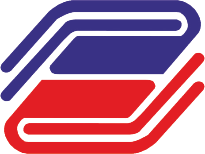 ГОСУДАРСТВЕННЫЙ УНИВЕРСИТЕТ УПРАВЛЕНИЯАннотация основной профессиональной образовательной программы высшего образования  -программы подготовки научно-педагогических кадров в аспирантуреАннотация основной профессиональной образовательной программы высшего образования  -программы подготовки научно-педагогических кадров в аспирантуре08.00.12 – «Бухгалтерский учет, статистика»08.00.12 – «Бухгалтерский учет, статистика»Шифр, направление подготовки Направление подготовки – 38.06.01 «Экономика»Присваиваемая квалификацияИсследователь. Преподаватель - исследовательФорма обученияОчная/заочнаяЦелевая аудиторияВыпускники, имеющие документы о соответствующем уровне высшего образования, подтверждающие присвоение квалификации специалиста/магистра Цели образовательной программыЦелью образовательной программы является формирование у выпускника компетенций, позволяющих осуществлять профессиональную деятельность в следующих областях: экономика и управление предприятием, отраслями и межотраслевыми комплексами; организация бухгалтерского учета, экономического анализа финансово-хозяйственной деятельности, контроля, аудита и статистики, развитие методологии бухгалтерского учета, анализа и аудита.Руководитель программы д-р экон. наук, проф. Рогуленко Т.М.Профессиональные дисциплиныТеория и методология экономической наукиБухгалтерский учёт, статистикаЭкономическая глобализацияИнституциональные аспекты управленияЭкономика знанийУправление интеллектуальными ресурсамиНовейшие формы экономических измеренийТеория социального управления в высшей школеКонцепции управленческого учетаАнализ бухгалтерской отчетности и планирование в отраслях народного хозяйстваОсобенности аудита и контроля предприятий реального сектора экономики